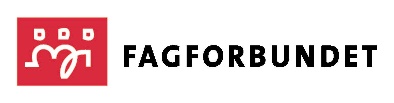 STEM OVER RESULTATET I DITT TARIFFOPPGJØR TeateroverenskomstenI perioden 21.04.-11.05.2022 ble det avholdt forhandlinger om overenskomst (B-del) mellom LO Stat /Fagforbundet og Spekter/Teatrene. Nedenfor følger informasjon om resultatet:ØkonomiDet er avtalt et lønnsoppgjør innenfor en ramme på 3,7%, gitt som kronetillegg på kr. 20 500 pr. årsverk med virkning fra 1. april 2022.PensjonDet etableres pensjonsordning etter Lov om tjenestepensjon (hybridpensjon) for Fagforbundets medlemmer ved virksomhetene med virkning fra 1.4.2022. Ordningen skal gi pensjonsopptjening fra første dag og første arbeidede time. Ansatte som ønsker det, skal ved etableringen kunne konvertere opptjent kapital fra den midlertidige innskuddsordningen til kapital etter i hybridpensjonsordningen. Nåværende medlemmer, nyansatte medlemmer og ansatte som melder seg inn i Fagforbundet skal innmeldes i hybridpensjonsordningen. Dersom det finnes annen pensjonsordning i virksomheten kan den ansatte velge denne ordningen i stedet hvis vedkommende ønsker det. For nåværende ansatte må dette i så fall gjøres før 1.7.2022. Medlemmer som ikke foretar annet valg vil bli overført til hybridpensjonsordningen. Uføre- og etterlattepensjon videreføres som i dag. Ansatte ved Riksteatret med medlemskap i Statens Pensjonskasse opprettholder disse rettighetene. Lukkede pensjonsordninger videreføres uendret for medlemmer som er omfattet av disse. De individuelt beregnede kompensasjonsbeløpene som ble fastsatt i 2016 for de som beregningsmessig tapte på endring til innskudd, blir videreført. Det vises for øvrig til Riksmeklers møtebok punkt IV om pensjon. Partssammensatte utvalgDet er enighet om at partsarbeidet knyttet til bestemmelser om arbeidstid og turné (kapittel 3 og 5) skal sluttføres i perioden fram til 2024. I dette arbeidet skal partene bl.a. kartlegge arbeidstiden i de siste tre ukene før premiere, og kartlegge omfanget av reisetid på turné.Partene viderefører også beregningsutvalget som utarbeider relevant grunnlag til bruk i lønnsforhandlingene. Utvalget skal bl.a. utarbeide tallgrunnlag som kan brukes som grunnlag for forhandlinger om lønnsforhold for ansatte med fagbrev.Det vises for øvrig til vedlagte dokumenter fra forhandlingene. Fagforbundet anbefaler resultatet og anbefaler sine medlemmer til å stemme JA.Frist for å stemme er torsdag 26.05.2022 kl. 24.00.